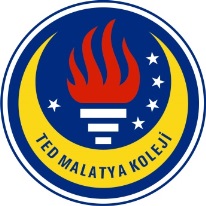 TED MALATYA KOLEJİ2016-2017 Eğitim & Öğretim Yılı Ocak-Şubat Ayları     03.03.2017İngilizce GünlüğümüzSayın Velimiz,3. Sınıf öğrencilerimiz 2016-2017 Eğitim ve Öğretim yılının Ocak-Şubat aylarıiçerisinde İngilizce derslerinde: Ünite 4 ‘’Around town’’, Ünite 5 ‘’Under the sea ‘’ ve Ünite 6 ‘’Gadgets‘’ kapsamında;Kelime Bilgisi olarak; Map, bank, bus station, tower, library, market square, sports centre, supermarket, below, above, opposite, near, in front of, funfair, pirate ship, owl, castle, playground, stone-age, north, south, east, west, compass, dolphin, turtle, anchor, octopus, seahorse, seal, starfish, shell, extinct animals,trap, giant, net,cliff, farm, storm, vertical, diagonal, horizontal, spiral, spot, lift, walkie-talkie, torch, mobile phone, mp3 player, CD player, electric fan, laptop, electric toothbrush, games console, cheap, expensive,  fast, new,(harita, banka,otobüs durağı, kule kütüphane, Pazar yeri, spor merkezi, süper market, aşağıda,yukarıda, karşısında,yakınında, önünde, lunapark, korsan gemisi, baykuş, kale, oyun alanı, taş devri, kuzey, güney, doğu, batı, pusula, yunus,kaplumbağa,çapa, ahtapot,deniz atı, fok balığı,deniz yıldızı, deniz kabuğu, soyu tükenmiş hayvanlar, tuzak,kocaman, ağ,uçurum, çiftlik, fırtına, dikey,köşegen,yatay, sarmal, benek, asansör,telsiz, fener, cep telefonu, mp3 çalar, Cd çalar, vantilatör, dizüstü bilgisayar, elektrikli diş fırçası,oyun konsolu,ucuz, pahalı, hızlı, yeni)Dilbilgisi olarak: Yer bildiren edatlar öğrenilmiştir. (below, opposite, near, above, in front of.) Örneğin: It is above the bus station.(O otobüs durağının yukarısındadır.)Going to + infinitive(to) kalıbını kullanarak amaçlarını söylemeyi öğrenmişlerdir.Örneğin: I’m going to the shop to buy some bread.(Dükkana ekmek almak için gidiyorum.Was,Were kalıplarıyla geçmişle ilgili cümleler kurulmuştur. Ve soru şekilleri öğrenilmiştir.Örneğin: I was in the sea.(Ben denizdeydim.) They were at home(Onlar evdelerdi.) Was she on the beach? Were you in the sea?Comparative adjectives ve superlative adjectives  sıfatların karşılaştırılması ve en üstünlük sıfatları öğrenilmiştir.Örneğin: My car is more expensive than your car.(Benim arabam senin arabandan daha pahalıdır.)  It is the fastest car in the world.(O dünyadaki en hızlı arabadır.)Yazma Becerisi olarak; Going to, prepositions, yapıları kullanarak cümleler yazmışlardır.Her ünitedeki yeni kelimeleri ve kalıpları defterlerine yazmışlardır.Okuma becerisi olarak ; Ünitelerle ilgili What Christine found, Up high, The trap ve The cave hikayeleri  okunup ilgili sorular çözülmüştür.Dinleme becerisi olarak:Öğrenciler ünitelerdeki dinleme aktivitelerini yaptılar. Ayrıca tüm ünitelerdeki  konulara ilişkin şarkıları dinleyip söylediler. Ödevlendirme ve Proje: Öğrenilen bilgilerin pekiştirilmesi amacıyla Workbook (çalışma kitabından) ödevler verilmiştir.Kazanım değerlendirme testlerindeki yeni kalıp ve yeni kelimeler anlatılmış, ödev verilmiş ve ilgili sorular çözülmüştür.Konuşma becerisi olarak:  Ünitedeki hikayeler diyaloglar kurularak canlandırılmıştır.Comparative ve superlative adjectives yapılarını kullanarak konuşmalar yapılmıştır.Yer bildiren edatlar kullanarak diyaloglar kurulmuştur.Speaking derslerinde günlük yaptığımız rutinler hakkında konuşulmuştur. So do I ve I don’t yapıları öğrenilmiştir. Saatler hakkında soru cevap yapılmıştır. Ayrıca sağlıklı yaşam şekli ile ilgili okuma yapılmış ve daha sonra kendi yaşam şekilleri ile ilgili anket doldurmuşlardır ve sınıf ortamında tartışmışlardır.                                                                                                              İngilizce Zümresi